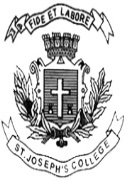 ST. JOSEPH’S COLLEGE (AUTONOMOUS), BENGALURU-27B.A. ECONOMICS - I SEMESTERSEMESTER EXAMINATION: OCTOBER 2021(Examination conducted in March 2022)ECA 1121: Basic Economics - 1Time- 3 hrs		                                     	                                 Max Marks-100This question paper contains 2 printed pages and 3 partsPart AAnswer any 10 questions							3X10=30State the scarcity definition of Economics?What do you mean by thinking like an economist?Differentiate between the inductive and deductive methods?What is a production possibility curve?What is an economic policy?State the law of demand.What is a production function?Distinguish between the fixed cost and variable costs.Give the meaning of opportunity cost.Mention the different types of pricing strategies?Mention the features of monopolistic competitionWhat are Total Revenue and Marginal Revenues?PART BAnswer any 5 questions				              			5X5=25Briefly explain the importance of studying economics.Write a note on the schools of economics.State the law of supply with an example.Write a short note on income elasticity of demand.Validate your arguments for economics as a science.Bring out the difference between micro and macro Economics.Calculate the price elasticity of demand and determine the elasticity of demandPART CAnswer any 3 questions								15X3=45Define total cost, average cost and marginal cost. Calculate the TC,AC and MC for the following data:Explain the circular flow of money in a three sector economy.Describe the determinants of elasticity of demand.Explain the features of perfect completion and monopolistic completion.Discuss the basic problems of an economy.PriceQuantity151002090QTFCTVCTCACMC01000110025210040310050410060510080610011071001508100300